Donations form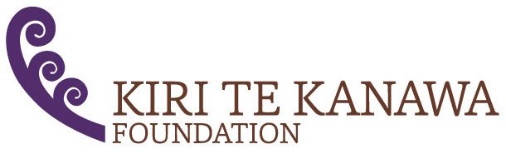 Name ………………………………………………………………………………………………Postal address …………………………………………………………………………………………………Email…………………………………………………………………….Phone No ……………………………………….I have direct credited $ ………. into the Foundation’s bank account (BNZ 020192-0112452-00)Signature …………………………………………………………………….Please scan and email (foundation@kiritekanawa.org) or post (P O Box 38387, Howick, Auckland 2145) the completed form to the Foundation. A receipt acknowledging the donation will be issued immediately. 